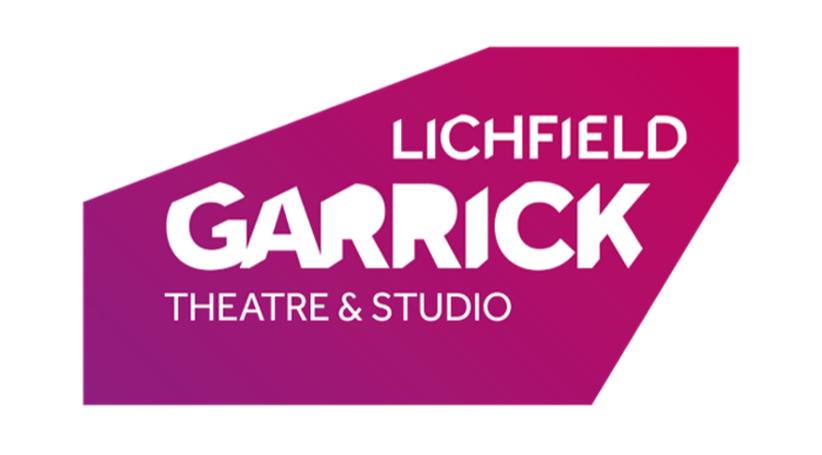 Peter Pan Self-Tape Audition Guide Introduction Hello and welcome to the Lichfield Garrick’s Audition Guide for submitting a self-tape audition to be part of the Juvenile cast in our Upcoming Pantomime Peter Pan. This guide should cover all the important information necessary for you to be able to submit an audition tape correctly. If you have any further questions, then please email garrick@lichfieldgarrick.com. Where to send your Application Once you have filmed your audition, please send this to education@lichfieldgarrick.com, do not send your tape to any other Lichfield Garrick email address. What to Send If you have already submitted your application form prior to sending an audition tape, then all you need to do is send the audition tape. If you have not yet sent in the relevant application forms, please submit them alongside your tape. (The forms can be found at http://www.lichfieldgarrick.com/news/applications-for-the-juvenile-cast-for-peter-pan-are-now-open). Please do not send any other materials other than the ones requested, these will not be viewed or considered as part of your application and will be deleted. If you are auditioning for a role in the Juvenile Ensemble, (female auditionees) then all you need to submit is a Dance Audition (see dance audition guidance below) If you are auditioning for the roles of Michael, John or one of the Lost Boys (male auditionees), then you will need to submit a Dance Audition, and a Script Audition (see guidance for both below). Dance Audition Guidance What You Need to Watch First of all, you need to  watch the video at   https://www.youtube.com/watch?v=97Dsb9V4UTw&feature=youtu.be  in which our Choreographer Simon is teaching a dance, watch the video and do your best to learn the dance! What You Need to Do Next you need to film yourself doing the dance that you have learned. Please use the same framing as Simon has used in the video performing the dance, we should be able to see you from head to toe, and remember to be far back enough when filming that even if you move to the sides, you can still be seen. Important Information Please do not introduce yourself or say your name in the video. Film your dance with as neutral a background as possible (though we do appreciate this may be a challenge given the current circumstances). Specific dancewear is not required, just wear clothes that you are comfortable in and can move in. Don’t spend all day trying to get the perfect take, have a few goes and just do your best! Script Audition Guidance What You Need to Read Further in this guide is a section of script that we would like to see you perform, you just need to read all scripts/ parts if you would like a main part. What You Need to Do With someone else in your household sat off-camera, we would like you to perform the scene as best you can. Whomever you are acting with, have them stand behind the camera, so that you are looking in the right direction, and talk to them rather than the camera. Film yourself so that we’re able to see you from the waist up, as we want to be able to see your face whilst you perform. Important Information Please do not introduce yourself or say your name in the video. Film your script reading with as neutral a background as possible (though we do appreciate this may be a challenge given the current circumstances). You don’t need to try and make a costume or look like a specific character for the tape. Don’t worry about performing the script the way you think we want to see it performed, have fun with it! Don’t spend all day trying to get the perfect take, have a few goes, and just give it your best effort! It is not a performance test for whomever you are reading with, we’re only watching your performance, so do not worry if whomever you’re reading with is not used to performing! Audition Scripts (Please send audition tapes of both scripts/ parts if you would like a main part) Lost Boys Audition Script (groups of 6) Alfie:            Halt! Ben:             What’s the matter? Alfie:            I’ve just spotted a footprint.  A Neverland footprint. Callum:         They can’t be far ahead, it’s still warm. Daniel:         I’m not scared of the Neverlanders; they’re our friends. Elliot:           What do you mean?  We fight them all the time! Freddie:        Yes, but it’s all a game.  We don’t kill them, do we? Ben:             You’re right, the only people we kill, are pirates! ALL:             Yes!! Callum:         I wonder where the pirates are.                    The BOYS look one way and then the other. Elliot:           I do wish Peter would come back and tell us more stories about what it would be like to have a mother. Daniel:         I wish he’d come back too. Freddie:        And me! ALL:             We all do!                    “PIRATE DRUMS”  Alfie:            Listen… ALL:             Pirates!         The BOYS run off.   John & Michael Audition Script MICHAEL and JOHN, dressed in their nightwear, are playing “PETER PAN and the PIRATES” with a wooden sword and an umbrella JOHN:          Take that you, villain! MICHAEL:     You can’t beat me!  Take that! JOHN:          Not so fast, you scurvy dog! MRS SMEE:   Hey what’s going on, what’s all this shouting? JOHN:          We’re playing “Peter Pan and the Pirates”. MICHAEL:     Mrs Smee, is the story of Peter Pan real? MRS SMEE:   Of course it’s real, Michael. JOHN:          Well if he’s real, how come we’ve never seen him? MICHAEL:     Yes, how come we’ve never seen him? MRS SMEE:   You just haven’t been looking properly!  He was here in this very room last night.  I saw him fly in through the window! JOHN:          He flew in? MICHAEL:     Did you speak to him? 